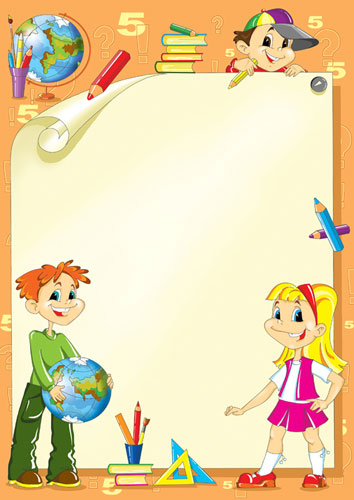 УдостоверениеНастоящее удостоверение выдано_____________________________за усердное изучение и прочтение «БУКВАРЯ».Пройден полный курс науки теперь без передышкиможешь прочитать любые книжки.Букварь:      я                   Учитель:  Лопарева И.В.УдостоверениеНастоящее удостоверение выдано_____________________________за усердное изучение и прочтение «БУКВАРЯ».Пройден полный курс науки теперь без передышкиможешь прочитать любые книжки. Букварь:      я                    Учитель: Лопарева И.В.